YTTRANDEReK:s bidrag till den förnyade territoriella agendan med särskild tonvikt på lokalt ledd utvecklingYttrande från Europeiska regionkommittén – ReK:s bidrag till den förnyade territoriella agendan med särskild tonvikt på lokalt ledd utvecklingPOLITISKA REKOMMENDATIONEREUROPEISKA REGIONKOMMITTÉNS STÅNDPUNKTReK förespråkar ett betydligt större utnyttjande av de territoriella instrumenten (lokalt ledd utveckling (LLU), integrerade territoriella investeringar (ITI) osv.) i medlemsstaterna och obligatorisk öronmärkning inom alla fonder för att förverkliga den förnyade territoriella agendan och sammanhållningsmålen. Kommittén understryker att sammanhållningspolitiken och den territoriella sammanhållningen är sammanlänkade och att någon verklig sammanhållningspolitik inte kan komma till stånd om man inte tar vederbörlig hänsyn till den territoriella sammanhållningen.ReK påminner om att kommittén var den första EU-institution som lade fram ett specifikt förslag om hur man ska uppnå LLU. ReK anser, nu som då, att integrerad, flerfondsbaserad lokal utveckling bäst definieras som ett holistiskt koncept med fokus på utmaningar och möjligheter i alla typer av regioner, såväl städer, landsbygdsområden och regioner med både stads- och landsbygdsområden (”rurban”) som funktionellt definierade områden.Vi efterlyser att den territoriella agendan efter 2020 ska stärka den territoriella dimensionen inom ett bredare spektrum av politikområden och aktivt uppmuntra fler territoriella visioner och strategier som tar sin början lokalt och som bör vara samstämmiga med en bredare ram.Territoriella instrument såsom LLU och ITI är väl beprövade metoder för att föra EU närmare medborgarna. De resultat som Leader/LLU har uppnått visar att lokala aktionsgrupper kan försvara europeiska värden om de erkänns som lokala drivkrafter för förändring och utveckling på lokal, regional och nationell nivå. Genom att aktivt involvera alla lokala aktörer och medborgare kan man bemöta de europeiska behoven med lokala medel och därmed bidra till att främja EU:s legitimitet. Dessutom är Leader/LLU även ett kraftfullt verktyg för att genomföra målen för hållbar utveckling på lokal nivå. ReK efterlyser därför högre ställda mål och utveckling av de territoriella instrumenten på lokal, regional, nationell och europeisk nivå under perioden efter 2020. Kommittén betonar att de integrerade territoriella instrumenten i sina insatser bör ta fasta på de specifika särdragen och behoven i regionerna, såsom dessa definieras i deras nedifrån och upp-strategier, och inte bara dubblera åtgärderna och den tematiska och territoriella koncentrationen hos de operativa program som finansierar dessa instrument.Den territoriella agendan efter 2020 bör stärka förbindelserna såväl mellan landsbygd och städer som mellan de olika typerna av områden generellt, eftersom regional och lokal utveckling bara är en aspekt och kräver en holistisk och integrerad strategi.Den territoriella agendan fram till 2020 (TA2020) har faktiskt uppnått resultat, främst tack vare den sammanhållningspolitik som är tillgänglig genom dess medel och finansiering, och som på alla förvaltningsnivåer har introducerat den platsbaserade strategin och lokalsamhällenas deltagande i inrättandet och genomförandet av hållbara lokala strategier. Det finns dock fortfarande utrymme för förbättringar: framför allt måste dess synlighet på lokal och regional nivå (som ska hanteras genom LLU, ITI, EGTS, europeiskt territoriellt samarbete osv.) förbättras, den territoriella strategins inflytande på det övergripande beslutsfattandet i EU stärkas, och den territoriella agendan som sådan måste genomföras bättre i politiken på nationell nivå.ReK betraktar den nya territoriella agendan som en möjlighet att skildra EU:s framtid på ett nytt och positivt sätt och främja en balanserad utveckling av alla områden. Medborgarna och allmänheten bör få ta del av ett omfattande och begripligt dokument, med visioner för deras framtid som återspeglar deras verkliga behov och de problem som måste lösas. De bör försäkras om att ingen kommer att lämnas på efterkälken och att alla kommer att ha lika möjligheter till ett värdigt liv, oavsett var de bor.ReK efterlyser starkare kopplingar mellan sammanhållningspolitiken och den territoriella agendan i alla skeden av planeringen, genomförandet och övervakningen av programmen, och pekar på det tydliga behovet av att få bukt med den nuvarande geografiska och sektorsvisa uppdelningen av EU-medel. Medlemsstaterna bör dock se till att den territoriella dimensionen och lokala särdrag beaktas inom ramen för den europeiska planeringsterminen, med lämpliga samråd med lokala aktörer när nationella prioriteringar fastställs.ReK understryker att LLU har kapacitet att mobilisera och involvera lokalsamhällen, däribland lokala och regionala myndigheter, arbetsmarknadens parter och det civila samhället samt den privata sektorn. Genom en deltagandebaserad strategi ser den till att de lokala utvecklingsstrategierna är i linje med – och anpassade till – förändringar i de lokala förhållandena (social sammanhållning, migration, regionala kluster, den gröna ekonomin, klimatförändringar, smarta lösningar, teknik osv.).ReK lyfter fram LLU:s roll för att främja sammanhållningspolitikens trovärdighet genom att visa att olika EU-fonder faktiskt kan genomföras gemensamt på ett integrerat och effektivt sätt.Kommittén ställer sig fortfarande bakom idén att den territoriella agendan för perioden efter 2020 inte bör vara ett helt nytt dokument, eftersom den nuvarande agendan fortfarande är giltig i viktiga avseenden.Vi anser att den territoriella agendan efter 2020 kommer att bli avgörande för att ta itu med ojämlikheter mellan platser och de människor som bor där genom skräddarsydda åtgärder, t.ex. integrerad territoriell utveckling.Betydelsen av bättre samordning och nätverkssamarbete mellan alla myndigheter och aktörer som genomför och finansierar den territoriella agendan på europeisk, nationell, regional och lokal nivå framhålls. Bättre samordning och en stark partnerskapsprincip är avgörande för att den territoriella agendan faktiskt ska kunna påverka. Samordningen av den territoriella agendan i Tjeckien, Sverige, Österrike och andra medlemsstater är ett exempel på god praxis på detta område.ReK understryker behovet av att i större utsträckning ta hänsyn till strategierna för integrerad territoriell utveckling för att bättre rikta investeringarna i regionen i enlighet med dess prioriteringar. Utformningen av strategier för integrerad territoriell utveckling för genomförande av ett stort antal olika operativa program i medlemsstaterna bör vara inriktad på medborgarnas behov och inte bara kommuniceras till medborgarna, utan framför allt ”tillsammans med medborgarna”.Kommittén betonar behovet av att tillämpa ett flexibelt och enkelt genomförande av integrerade territoriella instrument, som kan anpassas till territoriet och där man använder en metod som främjar en nedifrån och upp-strategi och lägger särskild tonvikt på partnerskap och på att ge impulser samt på de lokala territoriella utvecklingsstrategiernas roll. Möjliga lösningar är till exempel förenklade kostnadsalternativ, en enkel genomförandemodell för territoriella instrument (ett enda nationellt operativt program och en enda förvaltande myndighet), ”en enda kontaktpunkt”-lösningar, en gemensam uppsättning enkla regler som ska fastställas på EU-nivå för att förebygga överreglering (LLU-verktygslåda, tydliga riktlinjer som fastställer strategiernas struktur, godkännandeförfaranden, användning av en samordnande fond, utvärdering osv.).ReK noterar it-lösningars potential för förenkling och automatisering av datainsamlingen på nationell och lokal nivå. Det måste utvecklas it-system där alla berörda parter verkligen inkluderas, system inriktade på att bidra till den övergripande strategin att förenkla ESI-fonderna på alla nivåer.Kommittén efterlyser en smidig övergång av den territoriella agendans genomförandestrukturer mellan EU:s programperioder för att inte riskera att kunskap, mänskliga resurser och partnerskap går förlorade.ReK framhåller att de integrerade territoriella instrumenten fyller en funktion som rätt instrument för att lokalisera, genomföra, följa upp och se över målen för hållbar utveckling.Vi inser LLU:s fantastiska potential som ett effektivt verktyg inom EU:s anslutnings-, grannskaps- och utvecklingspolitik. Enpard-programmet i Georgien kan betraktas som ett exempel på god praxis.Den nya territoriella agendanReK konstaterar att de nuvarande utmaningarna för den territoriella utvecklingen, som tas upp i TA2020, i stort sett förblir desamma, med två anmärkningar: 1) förändringarna är snarast kopplade till att utmaningarna blir större samtidigt som det uppstår nya utmaningar som kräver mer solidaritet mellan EU:s medlemsstater; 2) dagens migrationsströmmar är med största sannolikhet en mindre kris jämfört med de potentiella effekterna av klimatförändringarna.Vi föreslår att en mekanism för snabb uppdatering av den territoriella agendan efter 2020 införs för att snabbt kunna reagera på nya och kommande utmaningar som kan komma att forma den territoriella agendan efter 2020, utan att det behövs en fullständig översyn av hela dokumentet.Vi uppmanar de framtida ordförandeskapen eller den uppdragstagare som utarbetar den territoriella agendan efter 2020 att involvera fler berörda parter, i synnerhet lokala och regionala myndigheter och det civila samhället, i samband med forskning om prioriteringar och innehåll i den förnyade territoriella agendan efter 2020.ReK upprepar sin uppmaning om en efterföljare till Europa 2020-strategin.ReK vill fästa uppmärksamheten på den primärrättsliga bestämmelsen i artikel 174.3 i EUF-fördraget, enligt vilken särskild hänsyn ska tas till landsbygdsområden, områden som påverkas av strukturomvandlingar och regioner med allvarliga och permanenta naturbetingade eller demografiska nackdelar. Denna prioriterade målsättning bör beaktas starkare än hitintills i såväl den territoriella agendan efter 2020 som de europeiska struktur- och investeringsfonderna, i syfte att uppnå likvärdiga levnadsvillkor i alla områden.ReK anser att man i den territoriella agendan för 2020 bör fortsätta att stödja de regionala huvudstädernas roll vid utjämningen av utvecklingsmöjligheterna i deras respektive funktionella områden och att man bör fortsätta att arbeta för att lösa storstadsproblemen i hela EU. ReK betonar att den territoriella agendan efter 2020 bör stödja de små och medelstora städernas roll när det gäller att uppnå en balanserad, polycentrisk utveckling i hela EU.ReK efterlyser i detta sammanhang än en gång en agenda för landsbygdsområdena där dessa betraktas som områden att leva och bedriva ekonomisk verksamhet i, och inte bara som jordbruksområden.Kommittén understryker att den territoriella agendan inte bara bör stödja ett mål för hållbar utveckling som handlar om städer (mål 11) utan förespråka ett bredare perspektiv på territoriell utveckling, inbegripet landsbygdsutveckling.För att allmänheten ska bekanta sig med de huvudsakliga budskapen i den territoriella agendan efter 2020 föreslår ReK att en förteckning med 10–12 kärnbudskap upprättas på ett läsarvänligt språk och i ett väldefinierat format och att dessa förmedlas av alla medlemsstater och EU-institutioner.Kommittén uppmanar kommissionen att tillhandahålla enkla modeller och riktlinjer och att införa bästa praxis för hur de integrerade territoriella instrumenten ska genomföras genom en flerfondsstrategi i medlemsstaterna.ReK anser att den territoriella agendan på ett effektivt sätt kan bidra till att minska tendenserna till ökad urbanisering och de därmed sammanhängande utmaningarna för storstäder i alla medlemsstater.Det finns lyckade exempel på europeiskt territoriellt samarbete som kan lyftas fram, där det territoriella samarbetet i gränsregioner eller på transnationell nivå utgör ett utmärkt exempel på mervärdet av den europeiska integrationen.ReK understryker behovet av att tydligt definiera rollen för det sekretariat/backoffice för den territoriella agendan som skulle kunna inrättas. I en bilaga till den territoriella agendan efter 2020 bör man fastställa målen, mätbara indikatorer för att övervaka att målen uppnås, uppgifterna och den nödvändiga budgeten för en sådan enhet eller ett sådant organ.ReK noterar Bukarestdeklarationen, som antogs av ministrarna med ansvar för stadsfrågor den 14 juni 2019, där behovet av att utveckla funktionella förbindelser mellan den nya Leipzigstadgan, EU-agendan för städer och den territoriella agendan efter 2020 erkändes.Kommittén anser att den mellanstatliga, icke-lagstiftande karaktären hos EU:s territoriella agenda är idealisk för samarbete med nuvarande och framtida stater utanför EU, eftersom den skulle bidra till att utveckla en alleuropeisk strategi för territoriell utveckling, eventuellt med stöd av ett antal program såsom Leader, Interreg eller Espon, vilka i enlighet med de nuvarande förslagen för 2021–2027 just möjliggör frivilligt deltagande och medfinansiering från länder utanför EU. Dessa program har även visat sig vara framgångsrika stabiliserings- och försoningsinstrument (vi erinrar t.ex. om Leaders roll i långfredagsavtalet eller arbetet med att engagera det civila samhället och bygga upp den lokala demokratin i Turkiet).LLUReK uppmuntrar möjligheten att göra det obligatoriskt att utnyttja flerfondsbaserad LLU i alla EU:s regioner genom att se till att en metod för LLU används för alla typer av områden: landsbygdsområden (inbegripet avlägset belägna områden, bergsområden och öområden), stadsområden och kustområden. Alla EU-regioner måste ha en valmöjlighet att använda alla möjliga medel för att tillgodose sina behov i enlighet med sina lokala utvecklingsstrategier.Kommittén efterlyser en obligatorisk öronmärkning på 8 % för LLU från alla ESI-fonder och Ejflu för att fullt ut utnyttja potentialen hos verktyget och synergierna mellan olika fonder för integrerad lokal utveckling. ReK betonar behovet av att återgå till ursprungstanken med Leader/LLU-metoden och stärka särskilt principerna om en nedifrån och upp-strategi, partnerskap och aktivering samt den roll som integrerade lokala utvecklingsstrategier spelar.Kommittén föreslår att förvaltningen av LLU i en medlemsstat anpassas till de enskilda områdena och respekterar dynamiken, strukturerna och strategierna på lokal nivå.Kommittén lovordar det arbete som utförts av ReK och Europaparlamentet för att säkerställa att flerfondsbaserad LLU även fortsättningsvis omfattar Ejflu även för perioden 2021–2027, och efterlyser att dessa bestämmelser som förespråkas av de båda institutionerna bibehålls i den slutliga överenskommelsen med rådet, eftersom fördelarna med LLU inte kan uppnås till fullo om det inte finns möjlighet att integrera insatser som finansieras via de europeiska struktur- och investeringsfonderna och Ejflu.Vi efterlyser en LLU-förordning på EU-nivå, baserad på en solid konsekvensbedömning, som ska fastställa en enhetlig uppsättning regler för alla ESI-fonder i syfte att minska den enorma byråkratiska bördan och medlemsstaternas överreglering och samtidigt förhindra maktmissbruk av de förvaltande myndigheterna eller utbetalande organ.ReK upprepar sin begäran om att förordningen om gemensamma bestämmelser ska fortsätta att tillämpas fullt ut på Ejflu. För att finansiera de territoriella instrumenten, i synnerhet LLU/Leader och deras lokala utvecklingsstrategier, är det mycket viktigt att alla fonder är helt förenliga.Kommittén efterlyser en bättre dialog och samordning mellan alla LLU-aktörer (lokala aktionsgrupper, förvaltande myndigheter, kommissionens generaldirektorat, utbetalande organ, Leader-nätverk som t.ex. Elard samt nationella Leader- och landsbygdsnätverk) för att förhindra ökad byråkrati och stora förseningar med att inleda programperioden och vid tillhandahållandet av medel till projektsökande. ReK föreslår därför att kommissionen inrättar en stödenhet för LLU på EU-nivå för att främja kommunikation, kapacitetsuppbyggnad, nätverksarbete och transnationellt samarbete mellan alla lokala aktionsgrupper inom alla fonder.Vi föreslår att flerfondsbaserad LLU bör stödjas mer, till exempel genom en högre medfinansieringssats. ReK beklagar att artikel 120.5 i den nuvarande förordningen om gemensamma bestämmelser om högre medfinansieringssatser för insatser som stöds genom verktyg för integrerad territoriell utveckling har tagits bort i det nya förslaget till förordning om gemensamma bestämmelser.ReK efterlyser en ökad användning av förenklade kostnadsalternativ i enlighet med artiklarna 48–51 i den nya förordningen om gemensamma bestämmelser, vilket skulle kunna minska revisionsbördan för de förvaltande myndigheterna och de slutliga stödmottagarna. Dessutom bör tillämpningsområdet för de förenklade kostnadsalternativen utvidgas till att omfatta Ejflu, även här för att harmonisera förfarandena i samband med flerfondsinsatser.LLU bör vara en utmärkt utgångspunkt för hur man rent allmänt ska gå till väga vid genomförandet av lokala projekt: De lokala aktionsgrupperna bör inte vara helt beroende av EU-finansiering, utan bör också användas som ett verktyg för att förvalta nationella, regionala och lokala medel eftersom lokal utveckling sträcker sig betydligt längre än de europeiska struktur- och investeringsfonderna.Rådet och Europaparlamentet uppmanas att återgå till kommissionens förslag om 12 månader från och med den dag då det sista berörda programmet godkändes för att de förvaltande myndigheterna ska kunna färdigställa den första omgången i urvalet av strategier och säkerställa att de lokala aktionsgrupper som valts ut kan utföra sina arbetsuppgifter.ReK efterlyser ett klargörande av de lokala aktionsgruppernas roll i projekturvalet, för att undvika dubbelarbete av de förvaltande myndigheterna. Den lokala aktionsgruppen bör ha en ledande, och inte bara formell, roll i projekturvalet, eftersom detta är en av grundprinciperna i Leader/LLU.Vi efterlyser tydliga och enkla utvärderings- och övervakningsmodeller för LLU:s lokala utvecklingsstrategier. Utvärdering måste ingå i ett samhälles lärandeprocess och det är därför mycket viktigt att ständigt inhämta information om och utvärdera genomförandet av de lokala aktionsgruppernas strategier. Avancerade it-lösningar för datainsamling och analys bör införas i kombination med deltagandebaserade processer och kvalitativ analys.ReK betonar att egenansvar för resultaten högst sannolikt kommer att bidra positivt till stabiliteten hos de mer långsiktiga utvecklingsstrategierna och ge långsiktiga effekter, eftersom de har utvecklats av samma personer som genomför dem och drar nytta av deras resultat.Framgångsrika exempel på befintliga lokala partnerskap som finansieras genom Ejflu och/eller EHFF bör utgöra en grund för ytterligare LLU-finansiering från Eruf och ESF. Nätverksarbete och samarbete genom befintliga nätverk eller upprättande av nya nätverk på regional, nationell och transnationell/mellanregional nivå har en viktig roll, liksom handledning och mentorskap.ReK framhåller att LLU och de möjligheter som detta verktyg för med sig måste förmedlas bättre: Trots att detta instrument har utnyttjas länge inom landsbygdsutvecklingen måste man framför allt stimulera en ökad användning inom stadsutvecklingen. En detaljerad utvärdering och analys behöver utarbetas för att visa hur en viss medlemsstat har gått tillväga, med rekommendationer för ett effektivt genomförande.ReK konstaterar att LLU/Leader är ett instrument som används av 3 000 liknande organ (lokala aktionsgrupper samt lokala aktionsgrupper för fiske) i hela EU. Detta faktum bör beaktas för att ytterligare stärka det territoriella samarbetet och utnyttja den europeiska mångfalden genom gränsöverskridande samarbete mellan medborgarna på gräsrotsnivå. För att ytterligare stärka det territoriella samarbetet genom LLU är det nödvändigt att skapa villkor som gör att de lokala aktionsgrupperna kan koncentrera sig på sin uppgift att aktivera området och hjälpa fram de bästa idéerna och sedan se till att de genomförs. En lämplig andel av budgeten måste avsättas för löpande kostnader och aktiveringskostnader samt för gränsöverskridande samarbete. Samtidigt rekommenderar ReK starkt att man fastställer en gemensam uppsättning principer och regler för internationella LLU-samarbetsprojekt på europeisk nivå för att säkerställa ett ändamålsenligt och smidigt genomförande.Kommittén påminner om LLU:s koppling till andra verktyg för integrerad utveckling: Som ett frivilligt instrument bidrar det tillsammans med integrerade territoriella investeringar till genomförandet av en bredare utvecklingsstrategi som gör det möjligt att lokalanpassa politiken. I detta sammanhang efterlyser ReK bättre synergier mellan LLU och ITI: LLU kan under programperioden 2021–2027 användas som ett kompletterande instrument i en stadsstrategi eller territoriell strategi. Därmed skulle LLU kunna ingå i en ITI-strategi där den deltagarbaserade metod som LLU erbjuder kan hjälpa till att hantera vissa specifika lokala problem.Kommittén anser att LLU är ett viktigt instrument för att genomföra de förslag från ReK som senare anammades av Europaparlamentet. I program som medfinansieras av Eruf i områden med allvarliga och permanenta naturbetingade eller demografiska nackdelar, i enlighet med artikel 174 i EUF-fördraget, ska särskild uppmärksamhet ägnas åt att åtgärda de specifika svårigheterna i dessa områden.De lokala aktionsgrupperna är ideala partner för att fungera som innovationsmäklare i samband med strategin för smarta byar och katalysera landsbygdsområdenas potential, vilket de i många fall redan gör. Grupperna är ett starkt instrument för en internt driven utveckling av områdena, de har direkta kopplingar till lokala företag, kommuner och det civila samhället och bygger till följd av detta upp en stark kapacitet i området genom att involvera lokala och regionala resurser och människors kompetens.Kommittén stöder Europaparlamentets förslag att Eruf-finansierade planer för områden med strukturella befolkningsminskningar eventuellt skulle kunna tilldelas 5 % av de Eruf-medel som tilldelas integrerad territoriell utveckling i icke-stadsområden med naturbetingade, geografiska eller demografiska svårigheter eller nackdelar, eller som har problem med tillgång till grundläggande tjänster, och minst 17,5 % av detta belopp skulle tilldelas landsbygdsområden och landsbygdssamhällen för att utveckla projekt såsom smarta byar. ReK anser att LLU på många platser är en idealisk strategi för att genomföra ett så ambitiöst förslag.ReK anser att en av de största tillgångarna med LLU-metoden är att lokala aktörer deltar och stärker sin kapacitet. Integrerad lokal utveckling har visat sig vara mycket effektivt för att skapa band och samverkan mellan olika berörda parter och frågor inom lokal utveckling. De lokala aktionsgrupperna har varit ett mycket framgångsrikt instrument för strategisk planering, aktivering, nätverksarbete och samordning av aktiviteter, t.ex. när det handlar om att utarbeta lokala handlingsplaner för utbildning och sociala tjänster i vissa medlemsstater.Bryssel den 8 oktober 2019HANDLÄGGNING_____________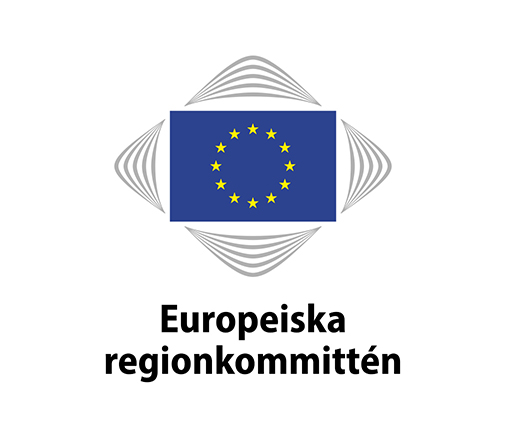 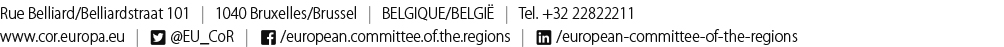 COTER-VI/056136:e plenarsessionen den 7–9 oktober 2019136:e plenarsessionen den 7–9 oktober 2019EUROPEISKA REGIONKOMMITTÉNS STÅNDPUNKTVi efterlyser att den territoriella agendan efter 2020 ska stärka den territoriella dimensionen inom ett bredare spektrum av politikområden och aktivt uppmuntra fler territoriella visioner och strategier som tar sin början lokalt och som bör vara samstämmiga med en bredare ram. ReK efterlyser starkare kopplingar mellan sammanhållningspolitiken och den territoriella agendan i alla skeden av planeringen, genomförandet och övervakningen av programmen, och pekar på det tydliga behovet av att få bukt med den nuvarande geografiska och sektorsvisa uppdelningen av EU-medel. Kommittén ställer sig fortfarande bakom idén att den territoriella agendan för perioden efter 2020 inte bör vara ett helt nytt dokument, eftersom den nuvarande agendan fortfarande är giltig i viktiga avseenden.Vi föreslår att en mekanism för snabb uppdatering av den territoriella agendan efter 2020 införs för att snabbt kunna reagera på nya och kommande utmaningar som kan komma att forma den territoriella agendan efter 2020, utan att det behövs en fullständig översyn av hela dokumentet.Kommittén efterlyser en obligatorisk öronmärkning på 8 % för LLU från alla ESI-fonder och Ejflu för att fullt ut utnyttja potentialen hos verktyget och synergierna mellan olika fonder för integrerad lokal utveckling.Kommittén lovordar det arbete som utförts av ReK och Europaparlamentet för att säkerställa att flerfondsbaserad LLU även fortsättningsvis omfattar Ejflu även för perioden 2021–2027.Vi efterlyser en LLU-förordning på EU-nivå som ska fastställa en enhetlig uppsättning regler för alla ESI-fonder i syfte att minska den enorma byråkratiska bördan och nationell överreglering.ReK föreslår att kommissionen inrättar en stödenhet för LLU på EU-nivå för att främja kommunikation, kapacitetsuppbyggnad, nätverksarbete och transnationellt samarbete mellan alla lokala aktionsgrupper inom alla fonder. Vi föreslår att flerfondsbaserad LLU bör stödjas mer, till exempel genom en högre medfinansieringssats.FöredragandeRadim Sršeň (CZ–EPP), ledamot, regionfullmäktige, OlomoucReferensdokumentEj tillämpligtEuropeiska regionkommitténs
ordförande




Karl-Heinz LambertzEuropeiska regionkommitténs
tillförordnade generalsekreterare




Pedro CervillaTitelReK:s bidrag till den förnyade territoriella agendan med särskild tonvikt på lokalt ledd utvecklingReferens Ej tillämpligtRättslig grundArtikel 307 i EUF-fördragetFörfarandegrundArtikel 41 b ii i ReK:s arbetsordningRådets/Europaparlamentets/ Kommissionens remissEj tillämpligtOrdförandens/Presidiets beslut9 april 2019 (presidiet)Ansvarigt utskottUtskottet för territoriell sammanhållningspolitik och EU:s budgetFöredragandeRadim Sršeň (CZ–EPP), ledamot, regionfullmäktige, OlomoucUnderlag19 juni 2019Behandling i utskottet 17 maj 2019 Antagande i utskottet 10 juli 2010Resultat av omröstning i utskottet(majoritet, enhällighet)EnhällighetAntagande vid plenarsession 8 oktober 2019Tidigare yttranden från kommittén ReK:s yttrande 487/2015 om ”Förbättrat genomförande av EU:s territoriella agenda 2020”ReK: s yttrande 4285/2015 om ”Territoriell vision 2050: vilken framtid?”ReK:s yttrande 3554/2017 om ”Integrerade territoriella investeringar – en utmaning för EU:s sammanhållningspolitik efter 2020”Samråd med nätverket för övervakning av subsidiaritetenEj tillämpligt